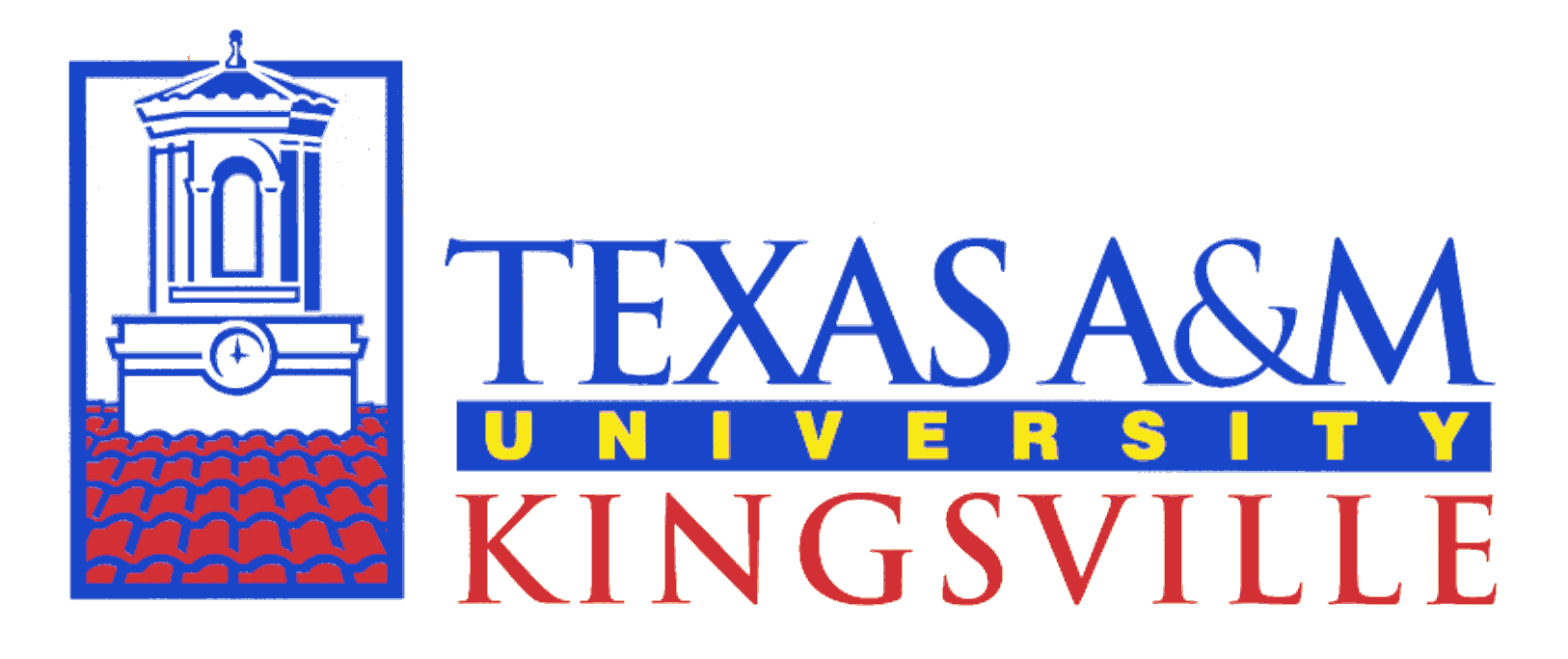 SOCIAL WORK PROGRAMAgency Interview Response FormStudent: 						  Date of Interview: 				Agency: 												Field Instructor: 											Please rate your impressions using the following scale:0 = Unsatisfactory    1 = Poor    2 = Average    3 = Excellent    4 = Outstanding1. Your overall impression of the student:								Explain: 																																																																2. Your assessment of the student’s “fit” with your agency:						Explain: 																																																																3. What strengths and skills would you identify the student has for this placement? 																																																						4. What challenges would this student face in a placement at your agency? 																																																							5. Other comments: 																																																															Field Instructor							DateTAMUK Social Work Field Coordinator				Date